様式１－１　　※システム・機器を複数提案する場合、システムごとに本提案書を作成すること。		また、詳細なスペック、価格等がわかるカタログ類を別途添付すること。システム機器提案概要書１．事業者名２．システム構成３．システムのコスト※費用は見積書を別途添付すること。４．システム機器の機能要件の確認５．システムの拡張性（太陽光、蓄電池、EV等）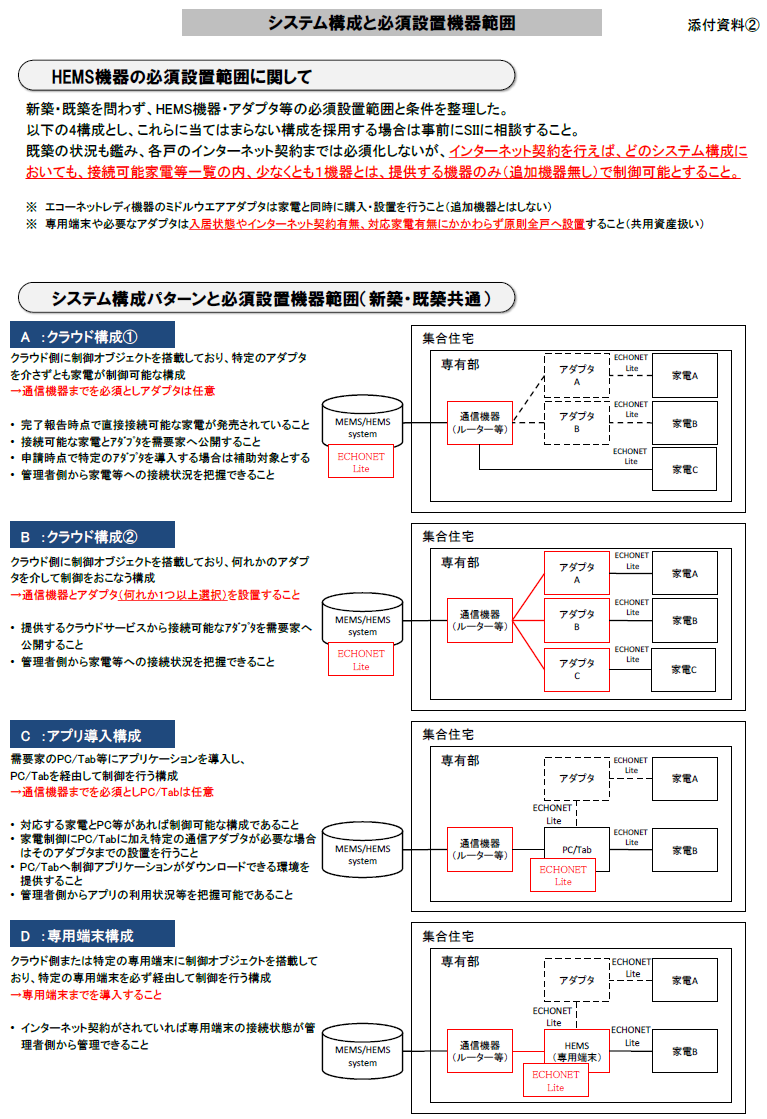 出所：スマートマンション導入加速化推進事業（MEMSアグリゲータ公募要領）（2次募集）（平成26年2月）※一部改変SII認定システム番号事業者名サービス概要システム構成図システム構成パターンイニシャルコスト（棟）イニシャルコスト（棟）ランニングコスト（戸・月額）ランニングコスト（戸・月額）合計項目・費用合計項目・費用No.項目項目区分確認欄機能要件を満たす説明、条件や懸念点など導入拠点における共用部に対する機能要件導入拠点における共用部に対する機能要件導入拠点における共用部に対する機能要件導入拠点における共用部に対する機能要件導入拠点における共用部に対する機能要件導入拠点における共用部に対する機能要件1電力の計測と見える化電力消費量必須2電力の計測と見える化発電量、売電量必須3電力の計測と見える化蓄電量、放電量必須4電力の計測と見える化計測間隔必須5電力の計測と見える化見える化必須6接続機器の制御電力負荷設備必須7接続機器の制御発電、蓄電設備任意8デマンドの制御ﾃﾞﾏﾝﾄﾞﾋﾟｰｸの制御必須9デマンドの制御デマンドレスポンス必須導入拠点における占有部に対する機能要件導入拠点における占有部に対する機能要件導入拠点における占有部に対する機能要件導入拠点における占有部に対する機能要件導入拠点における占有部に対する機能要件導入拠点における占有部に対する機能要件10標準ﾌﾟﾛﾄｺﾙへの対応ECHONET Lite規格の搭載必須11標準ﾌﾟﾛﾄｺﾙへの対応ECHONET Lite制御可能家電のマルチメーカー対応必須12電力の計測と見える化電力消費量必須13電力の計測と見える化計測間隔必須14電力の計測と見える化見える化必須15家電の制御遠隔制御必須16家電の制御デマンドレスポンス必須外部との接続の連携外部との接続の連携外部との接続の連携外部との接続の連携外部との接続の連携外部との接続の連携17スマートメータとの連携スマートメータとの連携必須18標準プロトコルへの対応標準プロトコルへの対応必須